FORMULARIO ÚNICO DE TRAMITE (FUT) – IESP “RFA”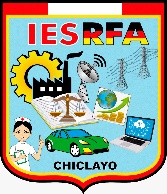 R.M. N°0445-2012 - EDRESUMEN DE SU PEDIDORESUMEN DE SU PEDIDORESUMEN DE SU PEDIDO2.DEPENDENCIA O AUTORIDAD A QUIEN SE DIRIGE:2.DEPENDENCIA O AUTORIDAD A QUIEN SE DIRIGE:2.DEPENDENCIA O AUTORIDAD A QUIEN SE DIRIGE:2.DEPENDENCIA O AUTORIDAD A QUIEN SE DIRIGE:2.DEPENDENCIA O AUTORIDAD A QUIEN SE DIRIGE:2.DEPENDENCIA O AUTORIDAD A QUIEN SE DIRIGE:Sra. Ing. Edita Flor Moreno EustaquioSra. Ing. Edita Flor Moreno EustaquioSra. Ing. Edita Flor Moreno EustaquioSra. Ing. Edita Flor Moreno EustaquioSra. Ing. Edita Flor Moreno EustaquioSra. Ing. Edita Flor Moreno EustaquioDirectora General del Instituto de Educación Superior Público República Federal de AlemaniaDirectora General del Instituto de Educación Superior Público República Federal de AlemaniaDirectora General del Instituto de Educación Superior Público República Federal de AlemaniaDirectora General del Instituto de Educación Superior Público República Federal de AlemaniaDirectora General del Instituto de Educación Superior Público República Federal de AlemaniaDirectora General del Instituto de Educación Superior Público República Federal de Alemania3.DATOS DEL SOLICITANTE3.DATOS DEL SOLICITANTE3.DATOS DEL SOLICITANTE3.DATOS DEL SOLICITANTE3.DATOS DEL SOLICITANTE3.DATOS DEL SOLICITANTEApellidos y Nombres:   Apellidos y Nombres:   Apellidos y Nombres:   Apellidos y Nombres:   Apellidos y Nombres:   Apellidos y Nombres:   Soy: Egresado (   ) Alumno (   )   Especialidad (                                                                        )   Semestre (   )    Turno (   )Soy: Egresado (   ) Alumno (   )   Especialidad (                                                                        )   Semestre (   )    Turno (   )Soy: Egresado (   ) Alumno (   )   Especialidad (                                                                        )   Semestre (   )    Turno (   )Soy: Egresado (   ) Alumno (   )   Especialidad (                                                                        )   Semestre (   )    Turno (   )Soy: Egresado (   ) Alumno (   )   Especialidad (                                                                        )   Semestre (   )    Turno (   )Soy: Egresado (   ) Alumno (   )   Especialidad (                                                                        )   Semestre (   )    Turno (   )Tipo de Documento :    DNI (                                    ) Año de Ingreso (                           ) Año de Egreso (                          )Tipo de Documento :    DNI (                                    ) Año de Ingreso (                           ) Año de Egreso (                          )Tipo de Documento :    DNI (                                    ) Año de Ingreso (                           ) Año de Egreso (                          )Tipo de Documento :    DNI (                                    ) Año de Ingreso (                           ) Año de Egreso (                          )Tipo de Documento :    DNI (                                    ) Año de Ingreso (                           ) Año de Egreso (                          )Tipo de Documento :    DNI (                                    ) Año de Ingreso (                           ) Año de Egreso (                          )4.DOMICILIO DEL USUARIO (Av., Jr., Calle, Pasaje, Centro Poblado, Distrito, Provincia, Región)4.DOMICILIO DEL USUARIO (Av., Jr., Calle, Pasaje, Centro Poblado, Distrito, Provincia, Región)4.DOMICILIO DEL USUARIO (Av., Jr., Calle, Pasaje, Centro Poblado, Distrito, Provincia, Región)4.DOMICILIO DEL USUARIO (Av., Jr., Calle, Pasaje, Centro Poblado, Distrito, Provincia, Región)4.DOMICILIO DEL USUARIO (Av., Jr., Calle, Pasaje, Centro Poblado, Distrito, Provincia, Región)4.DOMICILIO DEL USUARIO (Av., Jr., Calle, Pasaje, Centro Poblado, Distrito, Provincia, Región)Teléfono/CelularCorreo ElectrónicoDECLARO QUE LOS DATOS EN EL PRESENTE FORMULARIO LOS REALIZO CON CARÁCTER DE DECLARACIÓN JURADADECLARO QUE LOS DATOS EN EL PRESENTE FORMULARIO LOS REALIZO CON CARÁCTER DE DECLARACIÓN JURADADECLARO QUE LOS DATOS EN EL PRESENTE FORMULARIO LOS REALIZO CON CARÁCTER DE DECLARACIÓN JURADADECLARO QUE LOS DATOS EN EL PRESENTE FORMULARIO LOS REALIZO CON CARÁCTER DE DECLARACIÓN JURADADECLARO QUE LOS DATOS EN EL PRESENTE FORMULARIO LOS REALIZO CON CARÁCTER DE DECLARACIÓN JURADADECLARO QUE LOS DATOS EN EL PRESENTE FORMULARIO LOS REALIZO CON CARÁCTER DE DECLARACIÓN JURADA5.FUNDAMENTACIÓN  DEL PEDIDO5.FUNDAMENTACIÓN  DEL PEDIDO5.FUNDAMENTACIÓN  DEL PEDIDO5.FUNDAMENTACIÓN  DEL PEDIDO5.FUNDAMENTACIÓN  DEL PEDIDO5.FUNDAMENTACIÓN  DEL PEDIDO6.DOCUMENTOS QUE SE ADJUNTAN6.DOCUMENTOS QUE SE ADJUNTAN6.DOCUMENTOS QUE SE ADJUNTAN6.DOCUMENTOS QUE SE ADJUNTAN6.DOCUMENTOS QUE SE ADJUNTAN6.DOCUMENTOS QUE SE ADJUNTAN6.LUGAR Y FECHA